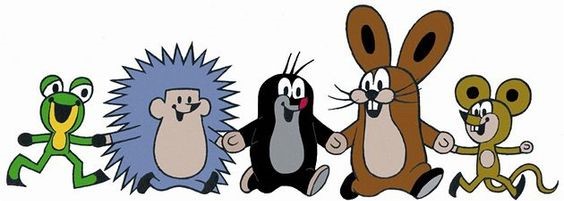          Chudeřice 51         	         503 51 Chlumec nad Cidlinou         tel: 495 499 508         www.mschuderice.cz         e-mail: materskaskola.chuderice@seznam.czVás zve naPro příjem žádostí bude využito celé toto období v čase 8:00-15:30.Podání přihlášky proběhne v souladu s § 37 zákona č. 500/2004 Sb.Žádost o přijetí do MŠ je zveřejněna na web stránkách MŠ Chudeřice. Zákonní zástupci si žádost o přijetí mohou vyzvednout v MŠ Chudeřice v listinné podobě od 25.4. 2022 nebo si ji mohou stáhnout, vytisknout, vyplnit, přiložit přílohy a doručit některým z níže uvedených způsobů do MŠ Chudeřice. Způsoby doručení musí být dodrženy. Pokud např. rodič pošle žádost e-mailem bez elektronického podpisu, musí ji do 5 dnů potvrdit, jinak se k žádosti nepřihlíží. Formulář - Žádost o přijetí dítěte do MŠ Chudeřice bude pro zákonné zástupce k dispozici také ve schránce u vchodových dveří do budovy MŠ Chudeřice od 25. 4. 2022. Žádost mohou zákonní zástupci doručit následujícími způsoby:- osobním podáním v MŠ Chudeřice- do datové schránky školy (pokud rodiče mají zřízenou datovou schránku)- e-mailem pouze s elektronickým podpisem zákonného zástupce- poštou (rozhodující je datum podání na poštu)Žádost musí obsahovat tyto přílohy:- kopii rodného listu- potvrzení pediatra o řádném očkování dítěte nebo doklad, že je dítě proti nákaze imunní nebo se nemůže očkování podrobit pro trvalou (dočasnou) kontraindikaci a je způsobilé k docházce do mateřské školy. Povinnost očkování se netýká dítěte, které plní povinné předškolní vzdělávání. Povinnost plnit předškolní vzdělávání mají děti, které dosáhnou do 31.8. 2022 pěti let.Mateřská škola se naplňuje do výše nejvyššího povoleného počtu dětí uvedeného ve školském rejstříku.V případě přijetí dítěte s přiznaným podpůrným opatřením třetího až pátého stupně a dětí mladších tří let, se počet přijímaných dětí bude snižovat.K zápisu do MŠ v období od 2. do 16. května nemohou podat přihlášku cizinci s vízem za účelem strpění pobytu na území ČR podle § 33 odst. 1 písm. a) zákona o pobytu cizinců na území ČR  („uprchlíci“) s místem pobytu ve spádové oblasti .Pro tyto cizince – uprchlíky je určen termín zápisu  období od 1. do 8. července 2022Для зарахування в МОЗ у період з 2 по 16 травня не можуть подати заяву іноземці з візою для того, щоб стерти перебування на території ЧР відповідно до § 33 п. Пункт 1 а) Закону про перебування іноземців на території ЧР («біженці») з місцем перебування в зоні відчуження. Для цих іноземців – біженців призначений термін зарахування з 1 по 8 липня 2022 року.Dlja zarachuvannja v MOZ u period z 2 po 16 travnja ne možut' podaty zajavu inozemci z vizoju dlja toho, ščob sterty perebuvannja na terytoriji ČR vidpovidno do § 33 p. Punkt 1 a) Zakonu pro perebuvannja inozemciv na terytoriji ČR («biženci») z miscem perebuvannja v zoni vidčužennja. Dlja cych inozemciv – biženciv pryznačenyj termin zarachuvannja z 1 po 8 lypnja 2022 roku.